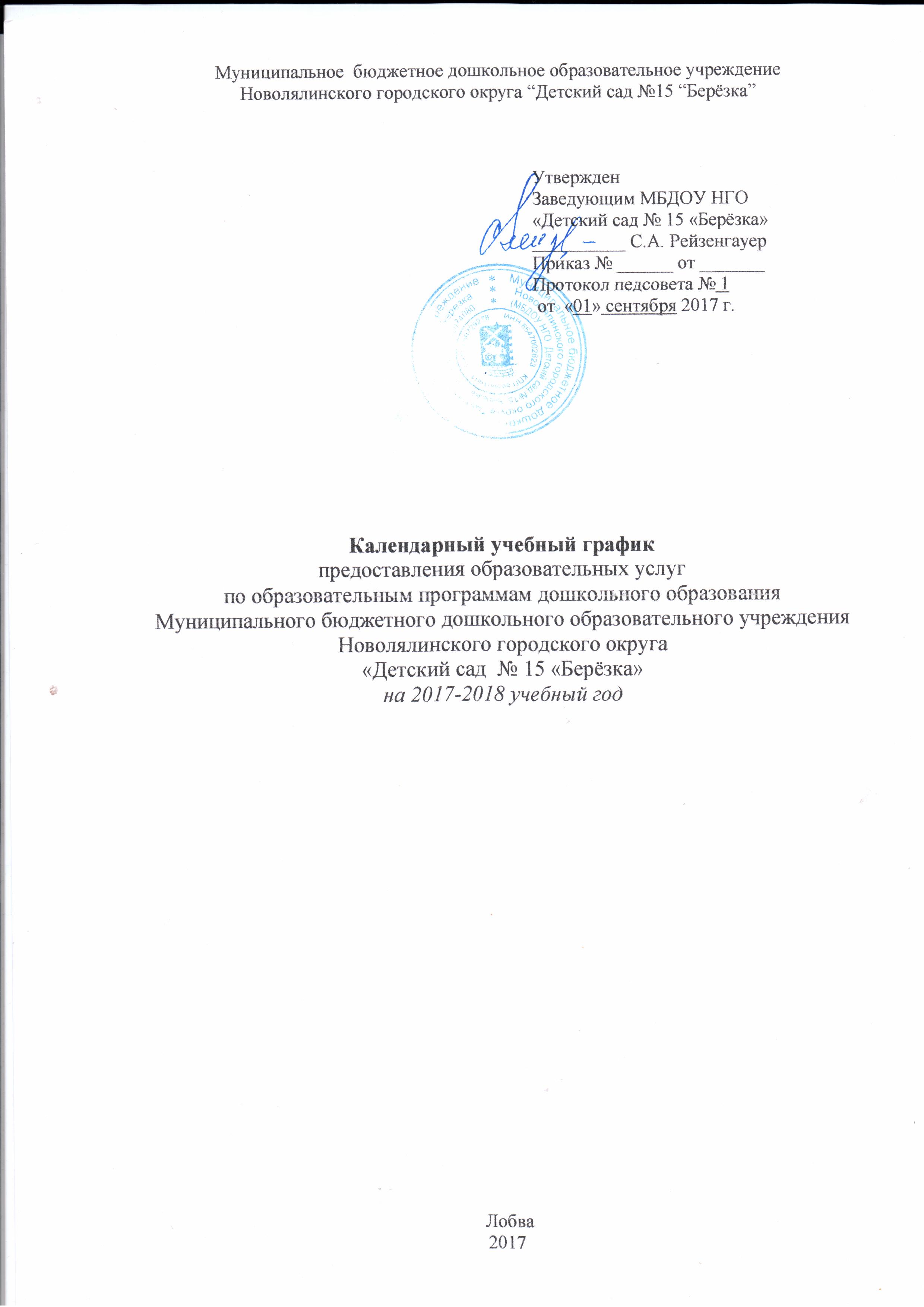 Пояснительная запискаКалендарный учебный график является локальным нормативным документом, регламентирующим организацию образовательного процесса в 2016-2017 учебном году МБДОУ НГО «Детский сад № 15 «Берёзка» (далее –Учреждение), разработан в соответствии с: Закон от 29 декабря 2012 г. № 273-ФЗ «Об образовании в Российской Федерации».Постановление Правительства РФ от 5 августа 2013 г. № 662 «Об осуществлении мониторинга системы образования».Постановление Правительства РФ от 15 апреля 2014 г. № 295 «Об утверждении государственной программы РФ "Развитие образования" на 2013–2020 годы»(подпрограмма 3 «Развитие системы оценки качества образования и информационной прозрачности системы образования»).Приказ Минобрнауки России от 17 октября 2013 г. № 1155 «Об утверждении федерального государственного образовательного стандарта дошкольного образования».Приказ Минобрнауки России от 30 августа 2013 г. № 1014 (Порядок организации и осуществления образовательной деятельности по основным общеобразовательным программам – образовательным программам дошкольного образования).Приказ Минобрнауки России от 14 июня 2013 г. № 462 «Об утверждении Порядка проведения самообследования образовательной организацией».Приказ Минобрнауки России от 5 декабря 2014 г. № 1547 «Об утверждении показателей, характеризующих общие критерии оценки качества образовательной деятельности организаций, осуществляющих образовательную деятельность».Приказ Минобрнауки России  от 10 декабря 2013 г. № 1324 «Об утверждении показателей деятельности дошкольной образовательной организации, подлежащей самообследованию».Письмо Минобрнауки России  от 1 октября 2013 г. № 08-1408 (Методические рекомендации по реализации полномочий органов государственной власти субъектов Российской Федерации по финансовому обеспечению оказания государственных и муниципальных услуг в сфере дошкольного образования).СанПиН 2.4.1.3049-13 от 15.05.2013 № 26 «Санитарно-эпидемиологические требования к устройству, содержанию и организации режима работы в дошкольных организациях».Уставом УчрежденияОсновная  общеобразовательная  программа – образовательная программа  дошкольного образования Учреждения.Календарный учебный график учитывает в полном объёме возрастные психофизические особенности воспитанников и отвечает требованиям охраны их жизни и здоровья.Содержание календарного учебного графика учреждения включает в себя количество дней, в которые проводится образовательная деятельность и охватывает учебный год (холодный период) и летний оздоровительный период (тёплый период).В календарном учебном графике учтены все праздничные дни, утверждённые Правительством Российской Федерации  и санитарные дни.    *- недели педагогической диагностики (наблюдение в период образовательной и совместной деятельности); ** - санитарные дни 1 раз в квартал (4 дня)                     Выходные дни в 2017-2018 учебном году               Кроме традиционных субботы и воскресенья в 2017- 2018 учебном году установлены следующие даты выходных праздничных дней                       (нерабочие праздничные дни в Российской Федерации):               1, 2, 3, 4, 5, 6, 8 января 2018 года – новогодние каникулы;                7 января 2018 года – Рождество Христово;                23 февраля 2018 года – День защитника Отечества;                8 марта 2018 года – Международный женский день;                1 мая 2018 года – Праздник Весны и Труда;                9 мая 2018 года – День Победы;                12 июня 2018 года – День России;                4 ноября 2018 года – День народного единства. СодержаниеГруппы раннего возрастаГруппы раннего возрастаГруппы общеразвивающей направленностиГруппы общеразвивающей направленностиГруппы общеразвивающей направленностиГруппы общеразвивающей направленностиГруппы общеразвивающей направленностиГруппы общеразвивающей направленностиСодержаниеГруппы раннего возрастаГруппы раннего возрастаГруппы младшего дошкольного возрастаГруппы младшего дошкольного возрастаГруппы младшего дошкольного возрастаГруппы старшего дошкольного возрастаГруппы старшего дошкольного возрастаГруппы старшего дошкольного возрастаСодержание2 года жизни3 года жизни4 года жизни5 года жизни5 года жизни6 года жизни7 года жизни7 года жизниКоличество возрастных групп22222222Начало учебного года01.09.201701.09.201701.09.201701.09.201701.09.201701.09.201701.09.201701.09.2017Окончание учебного года31.05.201831.05.201831.05.201831.05.201831.05.201831.05.201831.05.201831.05.2018Адаптационный периодС 01.08.2017  по 31.09.2017С 01.08.2017 по 31.08.2017------Каникулы25.12.2018-29.12.201825.12.2018-29.12.201825.12.2018-29.12.201825.12.2018-29.12.201825.12.2018-29.12.201825.12.2018-29.12.201825.12.2018-29.12.201825.12.2018-29.12.2018Новогодние праздничные дни30.12.2017-08.01.201830.12.2017-08.01.201830.12.2017-08.01.201830.12.2017-08.01.201830.12.2017-08.01.201830.12.2017-08.01.201830.12.2017-08.01.201830.12.2017-08.01.2018Сроки проведения мониторинга на начало учебного года--04.09.2017-15.09.201704.09.2017-15.09.2017----Сроки проведения мониторинга на конец учебного года (итоговый)16.04.2018-27.04.201816.04.2018-27.04.201816.04.2018-27.04.201816.04.2018-27.04.201816.04.2018-27.04.201816.04.2018-27.04.201816.04.2018-27.04.201816.04.2018-27.04.2018Продолжительность учебного года (без учёта диагностической недели, новогодних праздничных дней)40 недель(37 недель)40 недель(37 недель)40 недель(35 недель)40 недель(35 недель)40 недель(37 недель)40 недель(37 недель)40 недель(37 недель)40 недель(37 недель)Летний оздоровительный период01.06.2018-31.08.201801.06.2018-31.08.201801.06.2018-31.08.201801.06.2018-31.08.201801.06.2018-31.08.201801.06.2018-31.08.201801.06.2018-31.08.201801.06.2018-31.08.2018